ТЕРРИТОРИАЛЬНАЯ ИЗБИРАТЕЛЬНАЯ КОМИССИЯ ГОРОДА  ЗВЕРЕВО РОСТОВСКОЙ ОБЛАСТИВ связи с освобождением от должности председателя участковой избирательной комиссии, участка референдума г. Зверево Ростовской области № 639 Шабалиной В.Ф., в соответствии с п.7 ст.28 Федерального закона от 12.06.2002г. № 67-ФЗ «Об основных гарантиях избирательных прав и права на участие в референдуме граждан Российской Федерации»,Территориальная избирательная комиссия г. Зверево Ростовской областиПОСТАНОВЛЯЕТ:Назначить председателем участковой избирательной комиссии избирательного участка, участка референдума № 639 г. Зверево Ростовской Галушкину Валентину Александровну, 18 августа 1956 года рождения, образование среднее профессиональное, Муниципальное учреждение культуры г. Зверево "Централизованная библиотечная система", заведующая центральной городской детской библиотеки им. И.А. Докукина, выдвинута собранием избирателей по месту жительства. 3. Направить настоящее постановление в участковую избирательную комиссию избирательного участка, участка референдума № 639 г. Зверево Ростовской области.4. Контроль за исполнением настоящего постановления возложить на председателя территориальной избирательной комиссии города Зверево С.В.Мироненко.Председатель комиссии                                                                С.В. МироненкоСекретарь комиссии                                                                  А.О. КузнецоваПОСТАНОВЛЕНИЕПОСТАНОВЛЕНИЕПОСТАНОВЛЕНИЕПОСТАНОВЛЕНИЕ 15 февраля 2018г. 15 февраля 2018г.№ 45-20№ 45-20г. Зверевог. Зверевог. Зверевог. ЗверевоО назначении председателя участковой избирательной комиссии  избирательного участка, участка референдума № 639 г. Зверево Ростовской области О назначении председателя участковой избирательной комиссии  избирательного участка, участка референдума № 639 г. Зверево Ростовской области 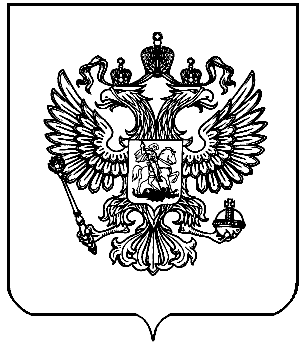 